      Csurgó Városkártya Igénylőlap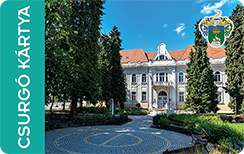                   Új kártya igénylése      -    Kártya érvényesítése*
Az igénylő neve: ……………………………………………………………..Neme:  Férfi / nő *  Születési hely, idő:  …………………………………………………………..Lakcíme: □□□□ (irányítószám)               ………………………………………………(település neve)               ………………………………………………(utca, házszám)Lakcímet igazoló hatósági igazolvány száma: ……………………………….Személyi igazolvány/ Útlevél/ Vezetői engedély száma*: …………………..Munkahely neve, címe**: ………………………………………………………………………………………………………………………………………………………………………………………………………………………………………………(Munkáltatói igazolás mellékelve: □)Oktatási intézmény megnevezése, címe***:   ……………………………………………………………………………….……………………………………………………………………………….……………………………………………………………………………….(Iskolalátogatási igazolás vagy diákigazolvány másolata mellékelve: □ )Igénylő E-mail címe:  ……………………………………………………….Igénylő telefonszáma: ……………………………………………………….Városkártya igénylés dátuma:  ………………………………………………*      (a megfelelő aláhúzandó)**    (Csak a csurgói munkahely alapján igénylő esetében kell kitölteni, a nem csurgói lakosnak.)***  (Csak a csurgói oktatási intézményben tanuló diákok esetében kell kitölteni.)Aláírásommal hozzájárulok, hogy adataimat a városkártya nyilvántartáshoz felhasználhassák.Csurgó, 2017. ………… hó …….. nap								………………………………..								       kártyaigénylő aláírásaA Csurgó Városkártyát fizetés ellenében átvettem: Csurgó, 2017. …………hó  …….. nap………………………………..								      kártyatulajdonos aláírása